REGISTER NOW: 2017 MULTI-DISTRICT CONFERENCE, APRIL 28-30, PROVIDENCE. TO REGISTER, CLICK HERE.To download the Conference Highlights flyer (shown, below) in PDF format, click here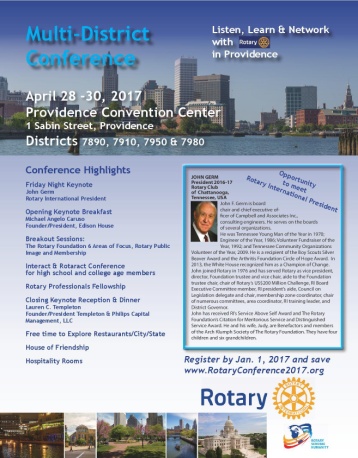 To download the Conference Sponsorship Donation form in PDF format, click hereTo download the Rotary 